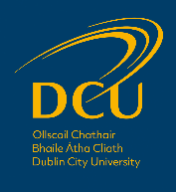 Application is made by:Completing the attached formAttaching 1 passport-sized photographIncluding appropriate signatures
Please indicate with a ✓the category under which you are applying:Attending an accredited module(s) as part of a multi-institutional postgraduate research programme	 
that is underpinned by a specific institutional collaborative agreement				□Please indicate title of agreement ______________________________________________Attending as a visiting research student as part of an International Consortium Agreement 		□Please indicate title of agreement  ______________________________________________DCU facilities made available to students upon registration:Access to the computer network, Moodle, Library & Student ServicesEntitlement to apply for student membership of the Sports Centre & The Hub Student CentreInsurance as a DCU studentStudent ID card  PLEASE COMPLETE IN BLOCK CAPITALSYour details:First name:		______________________	Surname:		_________________________Permanent address:	______________________	Temporary address:	___________________________________________________________________	 ______________________________________________________________________________________	 ____________________________________________Home telephone:	______________________	 number:	_________________________Email address:		______________________	Date of birth:		_________________________Country of Birth:	______________________	Nationality:		_________________________EU / non-EU:		______________________	Home institution:	_________________________Next of kin details (to be contacted in case of emergency):First name:		______________________	Surname:		_________________________Permanent Address: _______________________________________________________________________		__________________________________________________________________________________________
Telephone:		______________________	Relationship to you:	_________________________Details of your programme & module(s) you are attending DCU to undertake*:Name of structured programme / International Consortium Agreement:

________________________________________________________________________________DCU Faculty or research centre, as applicable:	____________________________________________DCU module code:	DCU module title:						Semester:____________	_________________________________________________	______________________________	_________________________________________________	______________________________	_________________________________________________	______________________________	_________________________________________________	______________________________	_________________________________________________	______________________________	_________________________________________________	__________________*NOTE: Visiting students may only register for modules that are part of the agreed structure of the collaborative/consortium agreementRegistration duration & attendance type:Registration start date:	____ / ____ / ____	Registration end date:		____ / ____ / ____Please indicate with a ✓ your attendance type: 	Attendance only 		□	Attendance & assessment 	□All students MUST have this form signed by their Home Institution & attach a copy of the relevant inter-institutional agreement governing the student’s programme of studySigned:	     _______________________________ 	Date:		____________________________       ApplicantSigned:	 _________________________________ 	Print Name:	____________________________                   Supervisor in Home Institution Signed:	 _________________________________ 	Print Name:	____________________________               DCU Programme / Module Coordinator STUDENT DECLARATIONI certify that the information given in this application is correct and I hereby undertake, if admitted as a student member of Dublin City University, to observe and comply with all regulations of the University.Signature of Applicant:   _________________________________	Date:   __________________Data Protection Notice:  Personal information that you submit to Registry in connection with any service provision will be treated in accordance with the Registry Data Protection Notice, which can be viewed at the following website address: https://www.dcu.ie/registry/data-protection-notice.shtml   Please submit the completed form & attachments to Registry